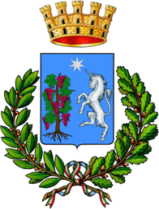 Città di BitettoMedaglia d’Oro al Merito CivileCittà Metropolitana di BariSettore Servizi Sociali – Pubblica Istruzione – Politiche GiovaniliAVVISO REFEZIONE SCOLASTICASi comunica che, relativamente al servizio di REFEZIONE SCOLASTICA, il cui avvio è previsto dal 02 Novembre 2022, per qualsiasi informazione e o comunicazione circa il malfunzionamento della piattaforma è possibile contattare i numeri 080/8978246 (Ufficio Pubblica Istruzione – Servizi Sociali) 3383029551 (Ditta Ladisa) o scrivere ai seguenti indirizzi e-mail: portalemensa@ladisaristorazione.it o protocollo.bitetto@pec.egovba.it.Relativamente alla questione dei pagamenti mediante la piattaforma – sezione PagoPa, nei prossimi giorni sarà data comunicazione circa l’attivazione della funzionalità del servizio.Nell’attesa dell’attivazione della sezione PagoPA, il servizio di Refezione scolastica sarà comunque regolarmente garantito.Si confida in una serena e proficua collaborazione, al fine di una migliore organizzazione e gestione del servizio.                                                                                                                                                                            IL RESPONSABILE DI SETTORE                                                                                                                                                                                                                                                                       F.to DOTT.SSA MARIA SILVIA CHIMIENTI                                                                                                                                                                                                                            